Il documento si compila on-line sulla piattaforma di gestione corsi ed è rilasciato dal Sistema informativo.DOMANDA DI ISCRIZIONE AL PERCORSOProgetto “YES I start up – Formazione per l’Avvio d’Impresa”Edizione 2021/2022 CUP E51G21000000006Misura: 7.1. PON IOG 2014-2020 “Attività di accompagnamento all’avvio di impresa e supporto allo start up di impresa”Estremi Avviso: Avviso Pubblico per l’individuazione di soggetti attuatori del 24/02/2021DOMANDA DI ISCRIZIONE AL PERCORSO 1Il/la sottoscritto/a:(Cognome)*	(Nome) * 	Nato/a* il	  Età	      Stato di nascita* 	Comune di nascita*		Prov._____Codice Fiscale  (scrivere chiaramente) 				 Telefono cellulare*	Email* 		Residente2 in Via/Piazza*	                                                                                                   n° 	Comune*	C.A.P.	Prov. 	(Nel caso in cui la residenza non coincida con il domicilio)Domiciliato in Via/Piazza	                                                                                                 n°	            	Comune	 	                                                              C.A.P. 	                    Prov.	1 La scheda d’iscrizione deve essere compilata in ogni sua parte, i campi contrassegnati con l’asterisco sono obbligatori. La scheda generata dal sistema informativo dovrà essere firmata dal NEET e caricata in piattaforma.CHIEDEdi partecipare al percorso formativo “YES I START UP – Formazione per l’Avvio d’Impresa” Ed.2021- 2022.Al riguardo dichiara:di essere*	1. Uomo |_ |	2. Donna |   |di avere la cittadinanza nel seguente Paese*:    	di essere iscritto al Programma Garanzia Giovani dal*  	di aver perfezionato l’iscrizione al Programma G.G. il*  	|_| la presa in carico presso un operatore privato (APL)mediante|_| la presa in carico presso un operatore pubblico e precisamente presso il Centro perl’Impiego di *	prov.  	che l’ultimo titolo di studio conseguito* è il seguente: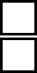 2 Possono partecipare al programma Garanzia giovani, i cittadini italiani, i cittadini di uno stato membro dell’Unione Europea oppure stranieri extra UE, purché con permesso di soggiorno o residenza in Italia. In mancanza, del requisito della residenza o del permesso di soggiorno l’iscrizione al percorso YES I START UP non è valida.di avere avuto, prima dell’attuale condizione di NEET, una delle seguenti esperienze di lavoro:(indicare una sola risposta, la più significativa)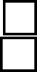 di essere venuto a conoscenza dell’opportunità di Progetto “YES I START UP – Formazione per l’Avvio d’Impresa Misura 7.1 PON IOG 2014-2020 principalmente attraverso il seguente canale: (indicare una sola risposta, la più significativa)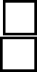 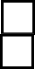 di essere motivato a frequentare il Percorso YES I START UP principalmente perché:(indicare una sola risposta, la più significativa)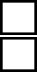 Il/la sottoscritto/a DICHIARA inoltre:di essere a conoscenza che l’accettazione della presente domanda è subordinata alla realizzazione dell’intervento;di avere preso atto dell’Informativa dell’Ente Nazionale per il Microcredito (ENM) per il trattamento dei dati personali ex art. 13 del Regolamento (UE) 2016/679, in calce alla presente, e di autorizzare al trattamento dei propri dati, anche personali, ai sensi dello stesso articolo 13 del Regolamento (UE) 2016/679 per il presente procedimento, gli atti conseguenti e per tutti gli adempimenti di legge3:Acconsento	Non acconsentodi avere preso atto dell’informativa sul trattamento di dati personali di cui sopra, acconsento al trattamento dei miei dati personali per la finalità descritta al paragrafo 2, lett. c) (invio di comunicazioni atte ad informare sui nuovi progetti/attività dell'Ente Nazionale Microcredito):Acconsento	Non acconsentodi avere preso atto dell’informativa sul trattamento di dati personali di cui sopra, acconsento al trattamento dei miei dati personali per la finalità descritta al paragrafo 2, lett. d) (contattare l’utente per poter chiedere informazioni sul servizio reso - indagini di customer satisfaction):Acconsento	Non acconsentoData  	FIRMA DEL RICHIEDENTENB. Allegati obbligatori4:Fotocopia f/r documento di identità leggibile ed in corso di validità (ed Eventuale permesso di soggiorno o residenza in Italia per i cittadini extra-UE);Fotocopia codice fiscale leggibile;Patto di servizio/Patto di attivazione – Misura A025 della Garanzia giovani.Informativa per il trattamento dei dati personali ex art. 13 del Regolamento (UE) 2016/6793Autorizzazione obbligatoria per poter procedere con la presentazione della domanda di iscrizione.4 In mancanza di uno degli allegati obbligatori l’iscrizione del NEET al corso non può essere autorizzata.5 In mancanza del patto di servizio/attivazione della garanzia giovani l’iscrizione al percorso è nulla. Il patto di servizio/ attivazione è rilasciato dal Centro per l’Impiego, la data del patto deve essere precedente alla data di avvio effettivo del percorso.L’Ente Nazionale per il Microcredito, con sede legale a Roma (RM), via Vittoria Colonna, n. 1, C.F. 97538720588 (di seguito, “ENM” o “Titolare”), in qualità di Titolare del trattamento, ai sensi dell’art. 13 del Regolamento (UE) 2016/679 (General Data Protection Regulation, di seguito “GDPR”), nonché in conformità alla normativa italiana di armonizzazione e ai provvedimenti adottati dall’Autorità Garante per la protezione dei dati personali (di seguito, complessivamente la “Normativa vigente”), La informa di quanto segue.Fonte dei datiI Suoi dati personali verranno acquisiti direttamente presso di Lei mediante la compilazione della presente domanda di iscrizione che le è stata sottoposta dal Soggetto Attuatore (nel prosieguo SA) accreditato per la realizzazione del Progetto “YES I START UP – Formazione per l’Avvio d’Impresa”, nonché mediante questionari informativi e/o di valutazione che potranno essere somministrati dagli operatori abilitati e/o agenti territoriali incaricati dall’ENM.Finalità del trattamento e relativa base giuridicaI Suoi dati personali saranno trattati per le seguenti finalità del trattamento:adempimenti di obblighi di legge (ex art. 111 del T.U.B. ed ex art 3 del D.M. n. 176/2014 e dalle Linee di Indirizzo per i Servizi ausiliari pubblicate dall’ENM);fornire informazioni all’utente per poterlo meglio indirizzare verso misure di accesso al microcredito, istituti di credito e/o tutor, in virtù del consenso prestato dall’utente;invio di comunicazioni atte ad informare l’utente sui nuovi progetti/attività dell’ENM, in virtù del consenso prestato dall’utente;contattare l’utente per poter chiedere informazioni sul servizio reso (indagini di customer satisfaction), in virtù del consenso prestato dall’utente.Categorie di dati personali trattatiIl Titolare tratterà i seguenti dati personali: nome, cognome, dati di contatto (telefonici ed e-mail), identità di genere, codice fiscale, luogo e data di nascita, indirizzo di residenza, comune, provincia, CAP, titolo di studio, motivazioni, canali di conoscenza, esperienze lavorative precedenti, complessivamente i “Dati”.Modalità di trattamento e periodo di conservazioneI Dati potranno essere portati a conoscenza di persone autorizzate al trattamento dal Titolare (es. SA, agenti territoriali, sportelli), alle quali saranno fornite specifiche istruzioni al riguardo.I Dati saranno conservati in archivi elettronici e il loro trattamento potrà effettuarsi con l’ausilio di mezzi elettronici, mediante l’utilizzo di piattaforme di servizio dedicate.Il cartaceo verrà conservato per il tempo strettamente necessario alla smaterializzazione (massimo di 24 ore) e al relativo caricamento del file in pdf nel sistema.Il trattamento avverrà per il tempo:strettamente necessario al raggiungimento delle finalità elencate al paragrafo 2;correlato alla prescrizione ordinaria di 10 (dieci) anni.Natura del conferimento dei DatiIl conferimento dei Dati è facoltativo. Tuttavia, un eventuale diniego di conferimento e/o un’errata comunicazione delle informazioni richieste potrebbe impedire all’ENM di perseguire le finalità descritte al paragrafo 2.Comunicazione, diffusione e trasferimento all’esteroFermo restando quanto eseguito in conformità ad obblighi di legge, i Dati non saranno diffusi e potranno essere comunicati:alle Pubbliche Amministrazioni, per lo svolgimento delle funzioni istituzionali, nei limiti stabiliti dalla legge e dai regolamenti, le quali tratteranno i Dati quali Titolari autonomi del trattamento;ai professionisti e/o società di cui il Titolare si avvale, i quali potranno trattare i Dati su istruzione fornita dall’ENM, in qualità di Responsabili del trattamento ai sensi dell’articolo 28 del GDPR, o di Titolari autonomi del trattamento.L’elenco aggiornato dei Responsabili del trattamento è disponibile presso la sede del Titolare. I Dati non saranno trasferiti a Paesi Terzi o organizzazioni internazionali.Data Protection Officer e diritti dell’interessatoIn relazione al trattamento dei dati, Lei potrà esercitare i diritti previsti dagli articoli da 15 a 22 del GDPR applicabili, consistenti nel:diritto di ottenere dell’ENM la conferma che sia o meno in corso un trattamento di dati personali che lo riguardano e, in tal caso, di ottenere l’accesso ai dati personali e alle informazioni di cui all’art. 15 del GDPR;diritto di rettifica dei dati personali inesatti che La riguardano e di ottenere l’integrazione dei dati personali incompleti, anche fornendo una dichiarazione integrativa, ex art. 16 del GDPR;diritto di ottenere dall’ENM la cancellazione dei dati personali che lo riguardano senza ingiustificato ritardo, ove ricorrano uno dei motivi di cui all’art. 17 del GDPR;diritto di ottenere dall’ENM la limitazione del trattamento qualora ricorra una delle ipotesi previste dall’art. 18 del GDPR. Lei potrà esercitare i diritti menzionati mediante comunicazione indirizzata al Data Protection Officer dell’ENM, dott.ssa Emma Evangelista, all’indirizzo e-mail privacy@microcredito.gov.it.L’ENM Le ricorda, inoltre, che potrà sempre esercitare il diritto di proporre reclamo all’Autorità Garante per la protezione dei dati personali.00.Nessun titolo|    |01.Licenza elementare / attestato di valutazione finale|    |02.Licenza media / avviamento professionale|    |03.Titolo di istruzione secondaria di II grado (scolastica o formazione professionale) che non permette l’accesso all’università (comprende qualifica di istituto professionale, licenza di maestro d'arte, abilitazione all'insegnamento nella scuola materna, attestato di qualifica professionale e diploma professionale di Tecnico (Ie FP), qualifica professionale regionale di I livello (post-obbligo, durata => 2 anni))|   ||   ||   |04.Diploma di istruzione secondaria di II grado che permette l’accesso all’università|   ||   ||   |05.Qualifica professionale regionale post-diploma, certificato di specializzazione tecnica superiore (IFTS)|   ||   ||   |06.Diploma di tecnico superiore (ITS)|   ||   ||   |07.Laurea di I livello (triennale), diploma universitario, diploma accademico di I livello (AFAM)|   ||   ||   |08.Laurea magistrale / specialistica di II livello, diploma di laurea del vecchio ordinamento (4-6 anni), diploma accademico di II livello (comprende AFAM o di Conservatorio, Accademia di Belle Arti, Accademia d'arte drammatica o di danza, ISIAE vecchio ordinamento)|   ||   ||   |09.Titolo di dottore di ricerca|   ||   ||   |1.Nessuna|    |2.Tirocinio|    |3.Apprendistato|    |4.Prestazione d’opera occasionale|    |5.Servizio civile|   ||   ||   |6.Collaborazione coordinata e continuativa o a progetto|   ||   ||   |7.Lavoro interinale o in somministrazione|    |8.Lavoratore in proprio|    |9.Coadiuvante azienda familiare|    |10.Contratto a tempo determinato|   ||   ||   |11.Contratto a tempo indeterminato|   ||   ||   |12.Lavoro non normato|    |1.Centro pubblico per l’impiego (CPI)|   ||   ||   |2.Informagiovani comunale|  |3.Soggetto Attuatore del percorso formativo|  |4.Agenzia privata del lavoro||5.Sportelli e/o agenti dell’Ente Nazionale per il Microcredito (anche tramite eventi, sito web, ecc.)|   ||   ||   |6.Passaparola di amici e/o parenti e/o conoscenti|   ||   ||   |7.Stampa, radio, tv|  |8.Web|  |9.Volantini, manifesti, depliants|  |10.Ente pubblico locale (Regione, Provincia, Comune)|   ||   ||   |11.Associazione di categoria (es.: Cna, Confcommercio, Confesercenti, Confartigianato, Confapi, ecc.)|   ||   ||   |12.Sindacato dei lavoratori| |  | |  | |  13.Camera di Commercio, Industria, Artigianato e Agricoltura (CCIAA)|   ||   ||   |1.Per mettermi in gioco|   ||   ||   |2.Per sviluppare un’idea innovativa|  |3.Per assenza di alternative|  |4.Per non avere superiori, per indipendenza|  |5.Per la possibilità di guadagnare meglio| |  | |  | |  6.Per proseguire una tradizione familiare|   ||   ||   |7.Per impiegare le mie abilità e competenze (acquisite anche con lo studio)|  |8.Per realizzare una mia passione|  |9.Nessuna motivazione precisa, al momento non saprei|  |